Blackhawk High School Spirit SaleStyles: T-Shirt, Long Sleeve Tee, and Hoodie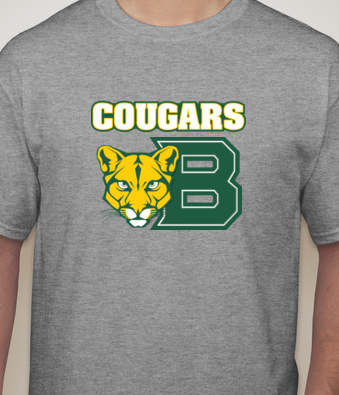 Colors: Black and Light GreyPrice:	Style: Open Bottom 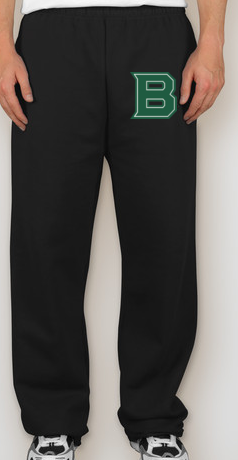 Color: Black			Price: $20
Class of 2017 items: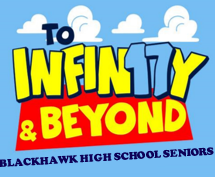 			 Style: T-Shirt	Color: as pictured	Price: $13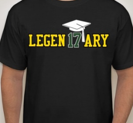 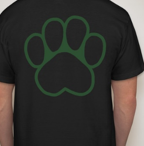 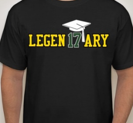 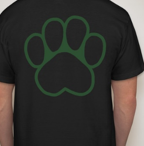 Styles: T-Shirt, Long Sleeve Tee, 	& HoodieColor: Black Price:T-ShirtLong Sleeve TeeHoodie$13$15$25T-ShirtLong Sleeve TeeHoodie$13$15$25